Материалы для проведения промежуточной аттестации в 1 классе (демонстрационные версии)Русский языкДемо-версия контрольной работы по учебному предмету «Русский язык» для проведения промежуточной аттестации в 1 классеКонтрольная работа состоит из 2 частей: диктант и грамматические задания. Каждая часть выполняется на отдельном уроке (40 минут) в разные дни. 1 часть работы – диктант, состоит из 21 слова. Вторая часть – грамматические задания, включает 10 заданий базового уровня сложности и 3 задания повышенного уровня сложности, которые расположены в конце работы и обозначены звёздочкой (*). Во 2 части работы используются задания с выбором ответа, кратким ответом и развернутым ответом.В заданиях номер 1, 3, 6, 9, 10 включено оценивание метапредметных результатов. Выполнение этих заданий (частично или полностью) демонстрирует сформированность метапредметных результатов и оценивается 1 баллом.План контрольной работыВО - выбор ответа. КО – краткий ответ. РО – развернутый ответ.Информационная характеристика текста диктантаРыбалкаМы поехали на дачу. Дача была у леса. Мальчики Коля и Саша пошли на речку.Река была широка. Ребята поймали щуку. (21 слово) Рекомендации по оценке 1 части работыРекомендации по оценке 2 части работыБаллы за диктант суммируются с баллами за задания базового уровня.Уровень выводится по таблице.Инструкция по выполнению 2 части работы для ученикаНа выполнение 2 части контрольной работы даётся 40 минут. Работа состоит из 13 заданий.Ответы на задания подчеркни или запиши в работе на отведённых для этого строчках. Если ты хочешь изменить ответ, то зачеркни его и запиши рядом новый.При выполнении работы нельзя разговаривать, пользоваться учебниками, справочниками.При необходимости можно пользоваться черновиком. Записи в черновике проверяться и оцениваться не будут.Выполнять задания можно в любом порядке, главное – правильно выполнить как можно больше заданий. Советуем тебе для экономии времени пропускать задание, которое не удаётся выполнить сразу и переходить к следующему. Если после выполнения всей работы у тебя останется время, ты сможешь вернуться к пропущенным заданиям.Желаем успеха!Контрольная работа по русскому языку (2 часть)обучающегося 1__ класса АНО СОШ «Содружество»ФИ _________________________________________________________Задание 1. Подчеркни слово, которое начинается с глухого согласного звука.пила	жираф	лисаЗадание 2. Подчеркни слово, в котором ударение падает на первый слог:стаканы	зима	мальчики Задание 3. Подчеркни слово, в котором звуки стоят в таком порядке:тигр	липа	орехЗадание 4. Выпиши слово, которое правильно разделено для переноса:Дива-н, я-ма, кни-га,  по-ю.	 	Задание 5. Отметь ☑, какие записи являются словами:□ сосна	□ тслр	□ дождь	□ уиоая Задание 6. Составь предложение из слов. Запиши его.ребята	в	гуляли	садуЗадание 7. Подчеркни слова, которые отвечают на вопрос ЧТО?Собака, день, стул, лиса, ученик.Задание 8. Отметь ☑ ряд слов, расположенных по алфавиту:ветер, дождь, граддождь, град, ветерветер, град, дождьЗадание 9. Выбери нужное слово, запиши его.Мой щенок Дружок очень (какой?)	.1) грусть	2) добрый	3) сидеть Задание 10. Выбери нужное слово, запиши его.Мой щенок Дружок весело (что делал?)	.прыгал	2) ласковый	3) сидетьЗадание 11.* Отметь ☑ слова, в которых звуков больше, чем букв:□ клён	□ юла	□ тень	□ лилияЗадание 12.* Произнеси по порядку звуки. Запиши, какое слово получилось.    [ с ]	[ о ]	[ л, ]	 	[ з, ]	[ и ]	[ м ]	[ а ]	 	[ й, ]	[ о ]	[ ж ]	[ ы ]	[ к ]   	Задание 13.* Отметь ☑ многозначные слова:□ берёза	□ колокольчик	□ яблоня	□ ручкаМатематикаДемо-версия контрольной работы по учебному предмету «Математика»для проведения промежуточной аттестации в 1 классеКонтрольная работа состоит из 11 заданий базового уровня сложности и 4 заданий повышенного уровня, которые расположены в конце работы и обозначены звёздочкой (*).В заданиях номер 1, 3, 6, 7, 11 включено оценивание метапредметных результатов. Выполнение этих заданий (частично или полностью) демонстрирует сформированность метапредметных результатов и оценивается 1 баллом.В работе используются задания с выбором ответа, кратким ответом и развернутым ответом.Работа выполняется за 1 урок (40 минут).План контрольной работыВО - выбор ответа. КО – краткий ответ. РО – развернутый ответ.Рекомендации по оценке работыУровень выводится по таблице:Инструкция по выполнению работы для ученикаНа выполнение контрольной работы даётся 40 минут. Работа состоит из 14 заданий.Ответы на задания подчеркни или запиши в работе на отведённых для этого строчках. Если ты хочешь изменить ответ, то зачеркни его и запиши рядом новый.При выполнении работы нельзя разговаривать, пользоваться учебниками, справочниками.При необходимости можно пользоваться черновиком. Записи в черновике проверяться и оцениваться не будут.Выполнять задания можно в любом порядке, главное – правильно решить как можно больше заданий. Советуем тебе для экономии времени пропускать задание, которое не удаётся выполнить сразу и переходить к следующему. Если после выполнения всей работы у тебя останется время, ты сможешь вернуться к пропущенным заданиям.Желаем успеха!Контрольная работа по математике обучающегося 1__ класса АНО СОШ «Содружество»ФИ _____________________________________________________Задание 1.	Какое из данных чисел меньше 10? Подчеркни ответ.	11	7	13	10 Задание 2. Какая фигура имеет форму треугольника? Отметь ☑.Задание 3.     Прочитай задачу: «Света вымыла 5 тарелок, а Катя 9 тарелок. На сколько больше тарелок вымыла Катя?» Подчеркни вопрос задачи. Составь краткую запись условия, реши задачу, запиши ответ.Задание 4. Выполни действие и запиши ответ:6 + 3 =	10 – 7 =	5 + 7 =	18 – 8 =Задание 5.	Запиши числа 9, 4, 17, 12 в порядке счета.  	Задание 6.	Выполни рисунок: справа от треугольника – четырёхугольник.Задание 7. Найди закономерность и продолжи ряд чисел: 1, 3, 5, …, …, … .Задание 8.	В пенале у ученика 8 карандашей. Два карандаша он взял для рисования. Сколько карандашей у него осталось в пенале?	Подчеркни правильный ответ: 7	10	5	6Задание 9Запиши на одной строке однозначные числа, а на другой двузначные: 4, 12, 5, 10, 6, 18.Однозначные: 		Двузначные:  	Задание 10.	Выполни действия и запиши ответ:6+3+8=	9-7+8=Задание 11.Измерь отрезок, сверху запиши его длину.* Начерти отрезок на 5 см короче заданного. Сверху запиши его длину.Задание 12*	Запиши пропущенные знаки действий и такие числа, чтобы стали верными равенства.6 _ … = 4	… _ 4 = 7Задание 13*	Внимательно рассмотри таблицу, ответь на вопросы:У кого больше шаров?  	Сколько всего шаров у детей?  	Задание 14* У Оли было 7 орехов. 2 ореха на отдала сестре и столько же орехов подруге. Сколько орехов осталось у Оли?Окружающий мирДемо-версия контрольной работы по учебному предмету «Окружающий мир» для проведения промежуточной аттестации в 1 классеКонтрольная работа состоит из 13 заданий базового уровня сложности и 5 заданий повышенного уровня, которые расположены в конце работы и обозначены звёздочкой (*).В заданиях номер 1, 3, 6, 7, 11 включено оценивание метапредметных результатов. Выполнение этих заданий (частично или полностью) демонстрирует сформированность метапредметных результатов и оценивается 1 баллом.В работе используются задания с выбором ответа, кратким ответом и развернутым ответом.Работа выполняется за 1 урок (40 минут).План контрольной работыВО - выбор ответа. КО – краткий ответ. РО – развернутый ответ.Рекомендации по оценке работыИнструкция по выполнению работы для ученикаНа выполнение контрольной работы даётся 40 минут. Работа состоит из 18 заданий.Ответы на задания подчеркни или запиши в работе на отведённых для этого строчках. Если ты хочешь изменить ответ, то зачеркни его и запиши рядом новый.При выполнении работы нельзя разговаривать, пользоваться учебниками, справочниками.При необходимости можно пользоваться черновиком. Записи в черновике проверяться и оцениваться не будут.Выполнять задания можно в любом порядке, главное – правильно выполнить как можно больше заданий. Советуем тебе для экономии времени пропускать задание, которое не удаётся выполнить сразу и переходить к следующему. Если после выполнения всей работы у тебя останется время, ты сможешь вернуться к пропущенным заданиям.Желаем успеха!Контрольная работа по окружающему миру обучающегося 1__ класса АНО СОШ «Содружество»ФИ ____________________________________________________Отметь картинку, на которой изображен лист берёзы.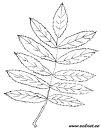 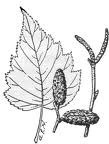 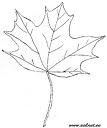 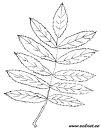 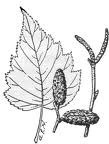 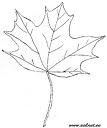 Продолжи предложения.Столица России – город		. Я живу в городе	_	.Найди государственный флаг России и раскрась его.Выбери правильный ответ. На вопрос, чем рыбы отличаются от других животных, дети отвечали так:рыбы умеют плаватьу рыб есть чешуярыбы могут дышать под водойЧтобы изобразить модель Земли, нужно выбрать заготовку в форме:круга	- шара	- овалаУкажи, какого цвета снег:бесцветный	- белый	- голубойВокруг чего движется Луна?- вокруг Солнца	- вокруг Земли	- вокруг МарсаКак называется явление природы на рисунке?Отметь лишний рисунок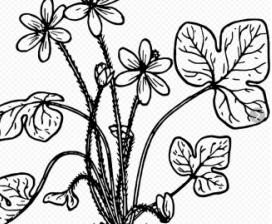 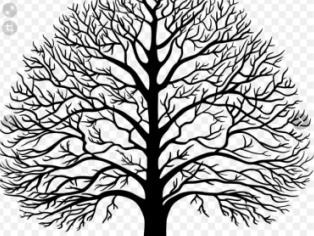 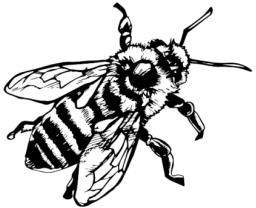 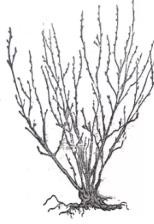 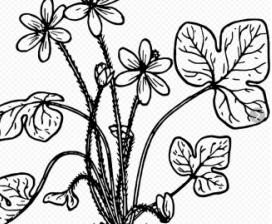 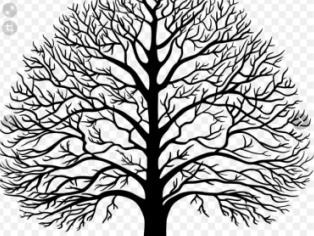 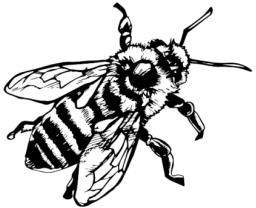 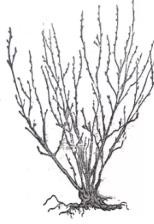 В коридоре ты встретил учителя. Что ты ему скажешь?- ничего	- «Привет!»	- «Здравствуйте!»Какое занятие ты выберешь на перемене?бегать за одноклассникомобсуждать прочитанную книгукидать мячКакие правила безопасности нужно соблюдать тебе в автомобиле?пристегиваться ремнем безопасностисоблюдать скоростной режимне ездить на переднем сидении без детского креслаЧто человеку не дает природа?- воздух	- воду	- сон* К какой группе относятся животные: ёж, белка, мышь, лось?- рыбы	- земноводные	- звери	-птицы*Допиши предложения.Чтобы помочь птицам зимой, надо	. Дорогу следует переходить по		.*Из какой части растения бабушка возьмет семена?-корень	- лист	- стебель	- плод*Петя очень любит мёд. Каких насекомых надо благодарить за вкусное угощение?-оса	- пчела	- шмель	- шершень*Подумай, чего не может делать компьютер:находить информацию в Интернете	- делать уроки за ученикахранить информацию	- проигрывать музыкуЛитературное чтениеДемо-версия проверочной работы по учебному предмету «Литературное чтение»                                                                    для проведения промежуточной аттестации в 1 классеПроверочная работа состоит из 10 заданий только базового уровня сложности, оценивается 2 видами результатов: «удовлетворительно» и «неудовлетворительно». В работе используются задания с выбором ответа, кратким ответом и развернутым ответом. Работа выполняется за 1 урок (40 минут).План проверочной работыБ – базовый уровень. ВО - выбор ответа. КО – краткий ответ. РО – развернутый ответ.Рекомендации по оценке работыИнструкция по выполнению работы для ученикаНа выполнение проверочной работы даётся 40 минут. Работа состоит из 10 заданий.Ответы на задания отметь знаком «+» или запиши в работе на отведённых для этого строчках. Если ты хочешь изменить ответ, то зачеркни его и запиши рядом новый.При выполнении работы нельзя разговаривать, пользоваться учебниками, справочниками.При необходимости можно пользоваться черновиком. Записи в черновике проверяться и оцениваться не будут.Выполнять задания можно в любом порядке, главное – правильно решить как можно больше заданий. Советуем тебе для экономии времени пропускать задание, которое не удаётся выполнить сразу и переходить к следующему. Если после выполнения всей работы у тебя останется время, ты сможешь вернуться к пропущенным заданиям.Желаем успеха!Проверочная работа по литературному чтению обучающегося 1__ класса АНО СОШ «Содружество»	ФИ ____________________________________Начни читать текст шёпотом по сигналу учителя. По истечении времени сделай  отметку карандашом в том месте, до которого дочитал.Маленькая девочка почистила ботинки и вышла на улицу. Там стоял мальчик.  Он говорит девочке: - А мои ботинки лучше твоих блестят! Девочка посмотрела на ботинки мальчика        и спрашивает: - Твои ботинки лучше блестят. А чем ты их чистишь?   Мальчик отвечает: - А я ..., а я даже не знаю. Мои ботинки почистил дедушка.    Ах, дедушка! – сказала девочка и пошла дальше.                                                                                                           В. СухомлинскийДочитай текст до конца. Выполни задания.Впиши нужную цифру.В этом рассказе	персонажа.Что можно узнать из текста об этих персонажах? Соедини линией персонажа рассказа со словом, которое его характеризует.Определи жанр этого произведения. Отметь свой ответ «+». 	рассказ 	стихотворение 	сказкаУкажи цифрами 1,2,3 в каком порядке происходили события в тексте. 	Девочка встретила мальчика. 	Мальчик хвалился ботинками. 	Девочка почистила ботинки.Определи, в какой сборник может входить данное произведение. Отметь свой ответ«+». 	Русские народные сказки 	Литературные сказки 	Научно – познавательные истории 	Рассказы русских писателейСоедини линией пословицу и её смыслВыбери наиболее точный заголовок для рассказа. Отметь его знаком «+». 	Блестящие ботинки 	Трудолюбивая девочка 	Мальчик и девочкаКакая пословица подойдет к этому произведению? Отметь его знаком «+». 	Не хвались серебром, а хвались добром. 	Не имей сто рублей, а имей сто друзей. 	Яблоко от яблони не далеко падает.Найди в тексте и допиши предложения.Маленькая девочка почистила ботинки 		                                                       А мои ботинки 	Изобразительное искусствоДемо-версия проверочной работы по учебному предмету «Изобразительное искусство» для проведения промежуточной аттестации в 1 классеПроверочная работа носит творческий характер, состоит из 3 заданий только базового уровня сложности, выполняется за 1 урок (40 минут) на альбомном листе. Работа оценивается 2 видами результатов:«удовлетворительно» и «неудовлетворительно».План проверочной работыРекомендации по оценке работыИнструкция по выполнению работы для ученикаНа выполнение работы даётся 40 минут. Работа состоит из 3 заданий. Выполняй их по порядку на альбомном листе теми материалами, которые указаны в задании.При выполнении работы нельзя разговаривать, пользоваться учебниками, справочниками.Желаем успеха!Проверочная работа по изобразительному искусству обучающегося 1__ класса АНО СОШ «Содружество»ФИ 	Нарисуй в центре листа бабочку простым карандашом (помни про ось симметрии).Закрась крылья бабочки акварельными красками, используя основные цвета, укрась их геометрическим орнаментом цветными карандашами.Нарисуй фон открытки тёплыми цветами акварельных красок.ТехнологияДемо-версия творческой работы по учебному предмету «Технология» для проведения промежуточной аттестации в 1 классеТворческая работа проверяет достижение планируемых предметных результатов базового уровня сложности, выполняется за 1 урок (40 минут) по предложенной схеме с использованием шаблонов.Задание: «По предложенной схеме смастери дерево из цветной бумаги, используя правила симметричного вырезания. Разметку ствола и листьев выполняй по шаблону.»Каждый планируемый результат оценивается 2 баллами по готовому изделию и педагогическому наблюдению за ходом работы. Баллы суммируются и делается вывод о прохождении промежуточной аттестации: «удовлетворительно» и «неудовлетворительно».План работыРекомендации по оценке работыИнструкция по выполнению работы для ученикаНа выполнение творческой работы по технологии даётся 40 минут. При выполнении работы используй схему и шаблоны. Необходимые материалы: цветная бумага, клей. Инструменты: ножницы, простой карандаш. Не разрешается пользоваться учебником и справочными материалами.Желаем успеха!ЗаданиеПо предложенной схеме смастери дерево из цветной бумаги, используя правила симметричного вырезания. Разметку ствола и листьев выполняй по шаблону.Схема работы:Шаблоны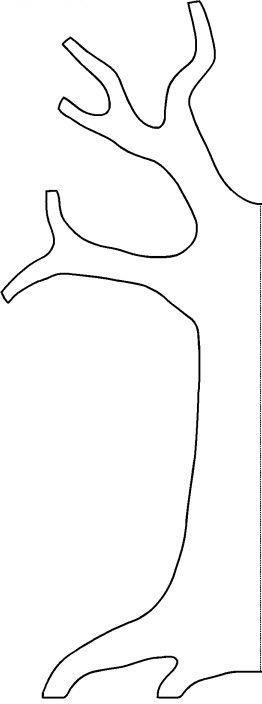 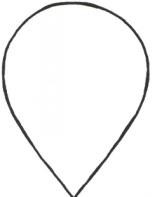 № заданияКод планируемого результата в кодификатореРазделыРазделыПредметные и метапредметныерезультатыТип заданияПримерное время выполнения (мин)Максимальный балл выполненияЧасть 1. ДиктантЧасть 1. ДиктантЧасть 1. ДиктантЧасть 1. ДиктантЧасть 1. ДиктантЧасть 1. ДиктантЧасть 1. ДиктантЧасть 1. ДиктантОрфографияОрфографияСоблюдение орфографических норм4ПунктуацияПунктуацияСоблюдение пунктуационных норм3Всего:Всего:Всего:Всего:Всего:Всего:40мин7 б.Часть 2. Грамматические заданияЧасть 2. Грамматические заданияЧасть 2. Грамматические заданияЧасть 2. Грамматические заданияЧасть 2. Грамматические заданияЧасть 2. Грамматические заданияЧасть 2. Грамматические заданияЧасть 2. Грамматические заданияЗадания базового уровняЗадания базового уровняЗадания базового уровняЗадания базового уровняЗадания базового уровняЗадания базового уровняЗадания базового уровняЗадания базового уровня11.1.5Фонетика, графика орфоэпияиРазличать согласные звуки: звонкие и глухие (вне слова и в слове).Сравнивать различные языковые единицы (звуки).ВО21121.1.31.1.10Фонетика,графика орфоэпияиОпределять в слове ударный слог.Делить слова на слоги (простые случаи: слова без стечения согласных)ВО2131.1.11.1.21.1.5Фонетика, графика орфоэпияиРазличать понятия "звук" и "буква". Различать гласные и согласные звуки. Различать согласные звуки: мягкие и твердые (вне слова и в слове).Определять существенный признак для классификации языковых единиц (звуков).ВО41146.1.1.3Орфография и пунктуацияОрфография и пунктуацияПеренос слов по слогам (простые случаи: слова из слогов типа "согласный+гласный"КО3153.1.3ЛексикаЛексикаУметь отличать слово от набора букв.ВО2265.1.86.1.36.1.1.206.1.1.21Синтаксис Орфография и пунктуацияСинтаксис Орфография и пунктуацияСоставлять предложения из слов. Правильно списывать (без пропусков и искажений букв) слова и предложения.Прописная буква в начале предложения.РО53Знаки препинания конца предложения. Находить	в	языковом	материале закономерности и противоречия на основе предложенного	учителем	алгоритманаблюдения.174.1.1.4МорфологияМорфологияУметь различать имена существительные, отвечающих на вопросы «кто?» и «что?»ВО3281.2Фонетика, графика орфоэпияиИспользовать знание последовательности букв русского алфавита для упорядочивания небольшого списка слов.ВО3197.1.2.11Развитие речиРазвитие речиУметь корректировать заданные тексты с учетом правильности речи.Анализировать и создавать текстовую и звуковую информацию в соответствии с учебной задачейКО311107.1.2.11Развитие речиРазвитие речиУметь корректировать заданные тексты с учетом правильности речи.Анализировать и создавать текстовую и звуковую информацию в соответствии с учебной задачейКО311Всего:Всего:Всего:Всего:Всего:Всего:Всего:14 б.Задания повышенного уровняЗадания повышенного уровняЗадания повышенного уровняЗадания повышенного уровняЗадания повышенного уровняЗадания повышенного уровняЗадания повышенного уровняЗадания повышенного уровня1*1.1.12Фонетика, графика орфоэпияиУметь устанавливать соотношение звукового и буквенного состава слова, в том числе в словах с йотированными гласными.ВО322*1.1.12Фонетика, графика орфоэпияиУметь устанавливать соотношение звукового и буквенного состава слова, в том числе в словах с йотированнымигласными.КО423*3.2.1ЛексикаЛексикаИметь представление об однозначных и многозначных словах.ВО32Всего:Всего:Всего:Всего:Всего:Всего:40мин6 б.ОрфограммыКоличество слов в текстеПеречень словЗаглавная буква в начале предложения5-Оформление конца предложения (точка)5-Гласные после шипящих (жи, ши, ча, ща)6Жить, на дачу, дача, широкая, щукуСочетание чк1на речкуНепроверяемые гласные и согласные в корне слова (на ограниченном перечне словарных слов)1Ребята, мальчикиОбозначать на письме мягкость согласных звуков1Жить, мальчикиПравописание имен собственных2Коля, СашаОценивается только полностью записанный текст диктанта. Возможен ненамеренный пропуск двух-трёх слов.Каждое пропущенное в тексте диктанта слово квалифицируется как орфографическая ошибка.Если в тексте диктанта присутствует пять и более исправлений неверного написания на верное, то за выполнение задания снимается 1 баллОценивается только полностью записанный текст диктанта. Возможен ненамеренный пропуск двух-трёх слов.Каждое пропущенное в тексте диктанта слово квалифицируется как орфографическая ошибка.Если в тексте диктанта присутствует пять и более исправлений неверного написания на верное, то за выполнение задания снимается 1 баллОценивается только полностью записанный текст диктанта. Возможен ненамеренный пропуск двух-трёх слов.Каждое пропущенное в тексте диктанта слово квалифицируется как орфографическая ошибка.Если в тексте диктанта присутствует пять и более исправлений неверного написания на верное, то за выполнение задания снимается 1 баллСоблюдение орфографических нормСоблюдение орфографических нормОрфографических ошибок нет (или допущена одна негрубая ошибка). Возможно наличие одного-двух исправлений неверного написания на верное в словах с орфограммами4Допущено не более двух орфографических ошибок (в их числе возможна одна однотипная ошибка). Возможно наличие трёх исправлений неверного написания на верное в словах с орфограммами3Однотипными считаются ошибки на одно правило, если условия выбора написания заключены в фонетических (шило, жизнь; чаща, чайник) особенностях данного слова.Первые три однотипные ошибки считаются за одну ошибку, каждая следующая подобная ошибка учитывается как самостоятельнаяОднотипными считаются ошибки на одно правило, если условия выбора написания заключены в фонетических (шило, жизнь; чаща, чайник) особенностях данного слова.Первые три однотипные ошибки считаются за одну ошибку, каждая следующая подобная ошибка учитывается как самостоятельнаяДопущено три-четыре ошибки2Допущено пять ошибок1Допущено более пяти ошибок0Соблюдение пунктуационных нормСоблюдение пунктуационных нормПунктуационных ошибок нет3Допущена одна ошибка2Допущено две ошибки1Допущено более двух ошибок0Максимальный балл7№БаллыПравильный ответБазовый уровеньБазовый уровеньБазовый уровень11 б – слово выбрано правильноОтвет: пила21 б – слово выбрано правильноОтвет: мальчики31 б – слово выбрано правильноОтвет: липа41 б – слово выбрано правильноОтвет: кни - га52б – 2 слова отмечены правильно 1б – 1 слово отмечено правильноОтвет: сосна, дождь63б: 1б – предложение составлено правильно+1б – предложение записано без орфографических ошибок+1б – начало и конец предложения правильно оформленыОтвет: В саду гуляли ребята.72б – 2 слова выбраны правильно, нет неправильных ответов 1б – 1 слово выбрано правильно, 2 слова выбраны правильно, есть 1 неправильный ответОтвет: день, стул81б – ряд слов выбран правильноОтвет: ветер, град, дождь91 б – слово выбрано правильноОтвет: Мой щенок Дружок очень (какой?) добрый.101 б – слово выбрано правильноОтвет: Мой щенок Дружок весело (что делал?) прыгал.14 балловПовышенный уровеньПовышенный уровеньПовышенный уровень11*2б – 2 слова отмечены правильно 1б – 1 слово отмечено правильноОтвет: юла, лилия12*2б – 3 слова составлены правильно 1б – 2 слова составлены правильноОтвет: соль, зима, ёжик.13*2б – 2 слова отмечены правильно 1б – 1 слово отмечено правильноОтвет: колокольчик, ручка.6 балловУровень% выполнения заданийБаллы базовый уровеньБаллы повышенны й уровеньВысокийДиктант написан безошибочно.90-100% баллов за задания базового уровня + 80% и выше баллов за задания повышенного уровня.Метапредметные результаты19-214-55-6Повышенный65 - 100% баллов за задания базового уровня + 50% и более баллов за задания повышенного уровняМетапредметные результаты14-2133-6Базовый50 - 100 % баллов за задания базового уровня + до 50% баллов за задания повышенного уровняМетапредметные результаты10-2120-6Ниже базовогоменее 50% базового + любое количество баллов за задания повышенного уровняМетапредметные результаты0-90-10-61) мягкий согласный2) гласный3) твёрдый согласный4) гласныйНомер заданияКод планируемого результата в кодификатореРазделыПредметные и метапредметные результатыТип заданияПримерное время выполненияМаксимальный балл выполненияЗадания базового уровняЗадания базового уровняЗадания базового уровняЗадания базового уровняЗадания базового уровняЗадания базового уровняЗадания базового уровня1.1.1.2Числа и величиныУметь сравнивать числа от нуля до 20 с опорой на порядок следования чисел при счёте.Применять базовые логические универсальные действия:сравнение.ВО1112.4.1.3Пространствен-ны е отношения.Геометрические фигуры.Уметь распознавать геометрические фигуры (треугольник, четырёхугольник, окружность, ломаная).ВО113.3.1.13.1.2Работа с текстовыми задачамиУметь анализировать задачу (находить вопрос задачи, делать краткую запись условия).Уметь решать задачи на разностное сравнение, связанные с повседневной жизнью.Представлять текстовую задачу, её решение в виде модели, схемы, арифметической записи, текста в соответствии спредложенной учебной проблемой.ВО62214.2.1.1Арифметические действияУметь выполнять устно сложение и вычитание, однозначных чисел в случаях, сводимых к действиям в пределах 20КО425.1.1.3Числа и величиныУметь упорядочивать числа от нуля до 20 (использоватьпорядок следования чисел при счёте).КО216.4.1.14.1.3Пространствен-ны е отношения.Геометрические фигуры.Уметь характеризовать взаимное расположение предметов на плоскости. Уметь изображать геометрические фигуры (треугольник, четырёхугольник, круг). Применять базовые логические универсальныедействия: анализ.РО3117.1.1.5Числа и величиныУметь составлять последо-вательность по заданному правилу (увеличение/уменьшение числа на несколько единиц) Применять базовые логические универсальные действия: классификация(группировка).КО3218.3.1.2Работа с текстовыми задачамиУметь решать задачи, связанные с повседневной жизнью, арифметическим способом в 1 действие.ВО319.1.1.6Числа и величиныУметь группировать числа по заданному основанию (однозначные и двузначные).КО2210.2.1.5Арифметические действияУметь находить значение числового выражения, содержащего 2арифметических действия, без скобокКО2211.1)5.1.1Геометрические величиныУметь измерять длину отрезка.Применять изученные методы познания (измерение).КО11118 бЗадания повышенного уровняЗадания повышенного уровняЗадания повышенного уровняЗадания повышенного уровняЗадания повышенного уровняЗадания повышенного уровняЗадания повышенного уровня2*)1.1.9Числа и величиныУметь сравнивать величины (длину), используя основные единицы измерения величин и соотношения между нимиКО112*) 4.1.4Пространствен-ны е отношения.Геометрические фигуры.Уметь выполнять с помощью линейки построение отрезка.РО2112.*2.1.2Арифметические действияУметь устанавливать зависимость и находить неизвестный компонент арифметического действия.КО4213.*6.1.2Работа с информациейУметь читать несложные готовые таблицы.КО3214.*3.1.2Работа стекстовыми задачамиУметь решать задачи,связанные с повседневной жизнью, арифметическим способом в 2 действия.РО2240мин8 бНомер заданияБаллыПравильный ответ1.1б – выбран только правильный ответОтвет: 72.1б – выбран только правильный ответОтвет: отмечена третья фигура.3.1б – верно подчёркнут вопрос задачи1б – верно составлена краткая запись2б – верный ход решения задачи, вычисления, ответ 1б – верный ход решения задачи, но допущена вычислительная ошибка или ошибка в ответеНа сколько больше тарелок вымыла Катя?Света – 9т.на ?т. б.Катя – 5т.9-5=2(т.)Ответ: на 2 тарелки.4.2б – все примеры решены верно;1б – допущена 1 ошибка.Ответ: 9, 3, 12, 105.1б – записан правильный порядок чиселОтвет: 4, 9, 12, 176.1б – рисунок выполнен верноОтвет:7.2б – верно продолжен ряд 3 числами;1б – допущена 1 ошибка.Ответ: 7,9,118.1б – выбран правильный ответОтвет: 69.2б – все числа записаны правильно;1б – допущена 1 ошибкаОтвет: однозначные 4,5,6двузначные 10,12,1810.2б – все примеры решены верно;1б – допущена 1 ошибка.Ответ: 17,1011.1)1б- верно записана длина отрезкаОтвет: 12 см11*2) 1б – верно найдена длина 2 отрезкаОтвет: 7 см11*3) 1б – верно начерчен отрезок12. *2б – 2 выражения составлены правильно1б – 1 выражение составлено правильноОтвет: 6-2=4	11-4=7 / 3+4=713. *2б – даны верные ответы на два вопроса;1б – дан только один правильный ответОтвет: 1) У Саши; 2) 19 шаров.14. *2б – верный ход решенияОтвет:задачи, вычисления1) 2+2=4(ор.)1б – верный ход решения2) 7-4=3(ор.)задачи, но допущенавычислительная ошибкаУровень% выполнения заданийБазовый уровень (баллы)Повышенный уровень (баллы)Высокий90-100% баллов за задания базового уровня + 80% и выше баллов за задания повышенного уровня Метапредметные результат16-184-57-8Повышенный65 - 100% баллов за задания базового уровня + 50% и более баллов за задания повышенного уровня Метапредметные результат12-1834-8Базовый50 - 100 % баллов за задания базового уровня + любое количество баллов за задания повышенного уровня Метапредметные результат9-1820-8Ниже базовогодо 50% базового + любое количество баллов за задания повышенного уровняМетапредметные результат0-80-10-8Имена детейЛенаСашаКатяКоличество шаров496Номер заданияКод планируемого результата в кодификатореРазделыРазделыОбъект оцениванияТип заданияПримерное время выполненияМаксимальный балл выполненияЗадания базового уровняЗадания базового уровняЗадания базового уровняЗадания базового уровняЗадания базового уровняЗадания базового уровняЗадания базового уровняЗадания базового уровня11.12.3Человек и природаЧеловек и природаУметь определять части растенияВО11(корень, стебель, лист, цветок, плод,семя)Понимать целостность1окружающего мира (взаимосвязьприродной и социальной средыобитания)22.12.1.3Города РоссииЗнать главный город своей страны.КО22Знать название своего города.2.14.1Родной	край–частица России32.8.1.1Наша Родина – Россия, Российская ФедерацияНаша Родина – Россия, Российская ФедерацияУметь различать государственные символы России (герб, флаг)ВО3241.14.2ЖивотныеЖивотныеЗнать	разнообразие	животных (насекомые, рыбы, птицы, звери)ВО215.1.3.1.2Звезды и планетыЗвезды и планетыИметь представление о глобусе как модели ЗемлиВО2161.1.5Человек и природаЧеловек и природаУметь определять признаки предметов (цвет, форма, сравнительный размер и т.д.) Сравнивать объекты окружающего мираВО2171.3.1.1Звезды и планетыЗвезды и планетыЗвезды и планетыИметь представление о форме, размерах Земли, знать её спутникИметь представление о форме, размерах Земли, знать её спутникВО2181.1.8Человек и природаЧеловек и природаЧеловек и природаЗнать примеры явлений в природе (листопад)Знать примеры явлений в природе (листопад)ВО2191.12.1РастенияРастенияРастенияЗнать что такое растенияЗнать что такое растенияВО21102.4.1.1Младший школьникМладший школьникМладший школьникЗнать правила поведения в школе, уметь правильно обращаться к учителюЗнать правила поведения в школе, уметь правильно обращаться к учителюВО21112.4.1.1Младший школьникМладший школьникМладший школьникЗнать правила поведения в школеЗнать правила поведения в школеВО21122.7.1.2Общественный транспортОбщественный транспортОбщественный транспортУметь	соблюдать безопасности в транспортеправилаВО22131.17.1Человек природы–частьОсознавать	зависимость человека от природыжизниВО21Всего:Всего:Всего:Всего:Всего:Всего:Всего:Всего:Всего:16балловЗадания повышенного уровняЗадания повышенного уровняЗадания повышенного уровняЗадания повышенного уровняЗадания повышенного уровняЗадания повышенного уровняЗадания повышенного уровняЗадания повышенного уровняЗадания повышенного уровняЗадания повышенного уровня14*1.14.2ЖивотныеЖивотныеЖивотныеЗнать	разнообразие	животных (насекомые, рыбы, птицы, звери)Знать	разнообразие	животных (насекомые, рыбы, птицы, звери)ВО2115*3.1.5Правила безопасной жизниПравила безопасной жизниПравила безопасной жизниЗнать правила безопасногоповедения в транспортеЗнать правила безопасногоповедения в транспортеРО3216*1.12.3РастенияРастенияРастенияУметь определять части растения (корень, стебель, лист, цветок, плод, семя)Уметь определять части растения (корень, стебель, лист, цветок, плод, семя)ВО3117*1.14.11ЖивотныеЖивотныеЖивотныеЗнать роль животных в природе и жизни людейЗнать роль животных в природе и жизни людейВО3118*3.1.7Правила безопасной жизниПравила безопасной жизниПравила безопасной жизниЗнать	основные компьютерафункцииВО31Всего:Всего:Всего:Всего:Всего:Всего:Всего:Всего:40мин6балловНомер заданияБаллыПравильный ответ11 б – задание выполнено, верно 0 б- задание выполнено неверноОтвет: 222 б – задание выполнено, верно 1 б – допущена одна ошибка0 б- задание выполнено неверноОтвет: Москва, Долгопрудный32 б – задание выполнено, верно 1 б – допущена одна ошибка0 б- задание выполнено неверноОтвет: 3, цвета сверху вниз: белый, синий, красный41 б – задание выполнено, верно 0 б- задание выполнено неверноОтвет: у рыб есть чешуя51 б – задание выполнено, верно 0 б- задание выполнено неверноОтвет: шара61 б – задание выполнено, верно 0 б- задание выполнено неверноОтвет: белый71 б – задание выполнено, верно 0 б- задание выполнено неверноОтвет: вокруг Земли81 б – задание выполнено, верноОтвет: листопад0 б- задание выполнено неверно91 б – задание выполнено, верно 0 б- задание выполнено неверноОтвет: пчела101 б – задание выполнено, верно 0 б- задание выполнено неверноОтвет: -Здравствуйте!111 б – задание выполнено, верно 0 б- задание выполнено неверноОтвет: обсуждать прочитанную книгу122 б – задание выполнено, верно 1 б – допущена одна ошибка0 б- задание выполнено неверноОтвет:пристёгиваться ремнём безопасности, не ездить на переднем сидении131 б – задание выполнено, верно 0 б- задание выполнено неверноОтвет: сон14*1 б – задание выполнено, верно 0 б- задание выполнено неверноОтвет: звери15*2 б – задание выполнено, верно 1 б – допущена одна ошибка0 б- задание выполнено неверноОтвет:кормить птиц, пешеходному переходу16*1 б – задание выполнено, верно 0 б- задание выполнено неверноОтвет: плод17*1 б – задание выполнено, верно 0 б- задание выполнено неверноОтвет: пчела18*1 б – задание выполнено, верно 0 б- задание выполнено неверно  Ответ: делать уроки за ученикаУровень% выполнения заданийБазовый уровень(баллы)Повышенный уровень (баллы)Высокий90-100% баллов за задания базового уровня + 80% и выше баллов за задания повышенного уровня15-165-6Повышенный65 - 100% баллов за задания базового уровня + 50% и более баллов за задания повышенного уровня11-163-6Базовый50 - 100 % баллов за задания базового уровня + любое количество баллов за задания повышенного уровня8-160-6Ниже базовогодо 50% базового + любое количество баллов за задания повышенного уровня0-70-6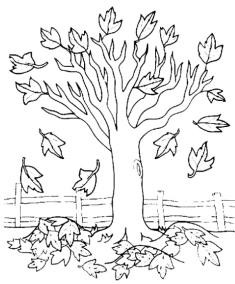 снегопадветерлистопадгрозаНомер заданияКод планируемого результата в кодификатореРазделыОбъект оцениванияТип заданияПримерное время выполненияМаксимальный балл выполненияЗадания базового уровняЗадания базового уровняЗадания базового уровняЗадания базового уровняЗадания базового уровняЗадания базового уровняЗадания базового уровня1.2.1.1Чтение вслухУметь постепенно переходить от слогового к плавному осмысленному правильному чтению целыми словами вслух (скорость чтения в соответствии с индивидуальным темпом чтения).52.3.1.3Чтение про себяУметь находить в тексте необходимую информацию.КО313.6.1.7Работа с текстом художественного произведенияУметь находить в тексте слова и выражения, характеризующие героя и события.ВО324.11.1.10Литературовед-чес кая пропедевтикаИметь общее представление о жанре, особенностях построения и выразительных средствах рассказов, стихотворений, басен.ВО315.7.1.8Работа с учебными, научно-популярными и другими текстамиУметь воспроизводить текст с опорой на ключевые слова, модель, схему.ВО426.4.1.1Работа с разными видами текстаЗнать общее представление о разных видах текста: художественных, учебных,научно-популярных – и их сравнение.ВО417.11.1.7Литературовед-чес кая пропедевтикаЗнать малые фольклорные формы (колыбельные песни, потешки, пословицы и поговорки, загадки) – узнавание, различение, определение основного смысла.ВО428.6.1.1Работа с текстом художественного произведенияУметь понимать заглавие произведения, адекватно соотносить его с содержанием.ВО319.11.1.7Литературовед-чес кая пропедевтикаЧитать и понимать смысл пословиц и поговорок, воспринимать их как народную мудрость, соотносить содержание произведения с пословицейи поговоркой.ВО4110.3.1.3Чтение про себяУметь находить в тексте необходимую информацию.РО72Всего:Всего:Всего:Всего:Всего:40мин13б№БаллыОтветыБазовый уровеньБазовый уровеньБазовый уровень1В баллах не оценивается21 балл2 персонажа32 балла1 баллДевочка – трудолюбивая Мальчик – ленивый.Правильно написана одна характеристика.41 баллРассказ52 балл1 балл1.Девочка почистила ботинки 2.Девочка встретила мальчика.3. Мальчик хвалился ботинками. Допущена 1 ошибка61 баллРассказы русских писателей72 баллаБез труда не выловишь и рыбку из пруда. Ничто не может быть достигнуто без упорства и усилий.Большому кораблю – большое плавание. Человеку с большими способностями достаются большие возможности.Всему своё время. Все совершается в назначенный срок, не раньше и не позже81 баллТрудолюбивая девочка91 баллВыбрана пословица «Не хвались серебром, а хвались добром»102 балла1 баллПравильно дописаны 2 предложения. Правильно дописано 1 предложение.13 баллов13 балловРезультат«неудовлетворительно»«удовлетворительно»Баллы0 - 56 - 13трудолюбивый умелыйумный ленивый хитрыйприветливыйдевочка мальчикБез труда не выловишь и рыбку из пруда.Все совершается в назначенный срок, не раньше и не позже.Большому кораблю – большое плавание.Ничто не может быть достигнуто без упорства и усилий.Всему своё время.Человеку с большими способностями достаютсябольшие возможности.Номер заданияРазделыОбъект оцениванияПримерное время выполненияМаксимальный балл выполненияЗадания базового уровняЗадания базового уровняЗадания базового уровняЗадания базового уровняЗадания базового уровня1.1Восприятие искусства ивиды художественной деятельностиОпределять композицию и её простейшие правила.511.2Азбука искусства. Как говорит искусство?Отличать	симметричные	предметы окружающего мира от асимметричных.522.1Азбука искусства. Как говорит искусство?Уметь различать основные цвета (красный, жёлтый, синий) и дополнительные.22.2Азбука искусства. Как говорит искусство?Уметь различать растительный орнамент и геометрический орнамент.23.1Азбука искусства. Как говорит искусство?Уметь различать тёплые и холодные цвета.23.2Значимые темы искусства. О чем говорит искусство?Уметь самостоятельно выполнять рисунок открытки.110б.№БаллыОтветыБазовый уровеньБазовый уровеньБазовый уровень1.11 балл – изображение выполнено согласно заданию0 баллов – задание выполнено неверноБабочка расположена в центре листа.Бабочка расположена в другом месте листа.1.22 балла – изображение выполнено полностью верно1 балл – изображение выполнено частично верно0 баллов - изображение выполнено неверноБабочка нарисована с применением оси симметрии.Бабочка нарисована с применением оси симметрии, но в изображении имеются 1-2 недочета.Оси симметрии в рисунке не наблюдается.2.12 балла – изображение выполнено полностью верно1 балл – изображение выполнено частично верноКрылья закрашены 2-3 только основными цветами (красный, жёлтый, синий), дополнительные цвета не используются. Крылья закрашены 1 основным цветом,дополнительные цвета не используются.0 баллов - изображение выполнено неверноКрылья закрашены с использованием дополнительных цветов.2.22 балла – изображение выполнено полностью верно1 балл – изображение выполнено частично верно0 баллов - изображение выполнено неверноСоставлен орнамент только из геометрических фигур и линий.Составлен орнамент из геометрических фигур и линий с 1- 2 недочетами.Геометрический орнамент не составлен.3.12 балла – изображение выполнено полностью верно1 балл – изображение выполнено частично верно0 баллов - изображение выполнено неверноВсе выбранные цвета для фона рисунка являются теплыми цветами, холодные не используются.Выбранные цвета для фона рисунка являются теплыми цветами, но присутствуют и холодные.Для фона рисунка выбраны холодные цвета.3.21 балл – работа выполнена самостоятельно0 баллов - работа не может быть выполнена самостоятельноРисунок открытки выполнен ребёнком самостоятельно, допускается помощь учителя при прочтении задания.Ребёнок постоянно обращается за помощью к учителю.10 балловРезультат«неудовлетворительно»«удовлетворительно»Баллы0 - 45 - 10Номер планируемого результатакодификатореРазделыОбъект оцениванияМаксимальный балл выполнения1.7Общекультурные и общетрудовые компетенции. Основы культуры труда, самообслуживанияУметь	анализировать	задание, организовывать рабочее место в зависимости от вида работы, планировать трудовой процесс.21.8Общекультурные и общетрудовые компетенции. Основы культуры труда, самообслуживанияУметь рационально размещать на рабочем месте материалы и инструменты.23.6Конструирование и моделированиеУметь конструировать и моделировать изделия из различных материалов по образцу, рисунку.22.1.4Технология ручной обработки материалов. Элементы графической грамотыУметь экономно расходовать материалы.22.1.6Технология ручной обработки материалов. Элементы графической грамотыУметь называть и выполнять основные технологические операции ручной обработки материалов: разметка деталей (по шаблону, копированием).22.1.7Технология ручной обработки материалов. Элементы графическойграмотыУметь	выделять	детали (резание ножницами).22.1.8Технология ручной обработки материалов. Элементы графической грамотыУметь выполнять сборку изделия (клеевую).22.1.9Технология ручной обработки материалов. Элементы графической грамотыУметь выполнять отделку изделия или его деталей (аппликация).2Всего:Всего:16 б.№ планируемого результатаОбъект оцениванияОбъект оцениванияКритерии оцениванияКритерии оценивания1.Уметь анализировать задание, организовывать рабочее место в зависимости от вида работы, планировать трудовой процесс.Уметь анализировать задание, организовывать рабочее место в зависимости от вида работы, планировать трудовой процесс.2 балла – планируемый результат достигнут полностью1 балл - планируемый результат достигнут частично0 баллов - планируемый результат не достигнут2 балла – планируемый результат достигнут полностью1 балл - планируемый результат достигнут частично0 баллов - планируемый результат не достигнут2.Уметь рационально размещать на рабочем месте материалы и инструменты.Уметь рационально размещать на рабочем месте материалы и инструменты.2 балла – планируемый результат достигнут полностью1 балл - планируемый результат достигнут частично0 баллов - планируемый результат не достигнут2 балла – планируемый результат достигнут полностью1 балл - планируемый результат достигнут частично0 баллов - планируемый результат не достигнут3.Уметь конструировать и моделировать изделия из различных материалов по образцу, рисунку.Уметь конструировать и моделировать изделия из различных материалов по образцу, рисунку.2 балла – планируемый результат достигнут полностью1 балл - планируемый результат достигнут частично0 баллов - планируемый результат не достигнут2 балла – планируемый результат достигнут полностью1 балл - планируемый результат достигнут частично0 баллов - планируемый результат не достигнут4.Уметь	экономно	расходовать материалы.Уметь	экономно	расходовать материалы.2 балла – планируемый результат достигнут полностью1 балл - планируемый результат достигнут частично0 баллов - планируемый результат не достигнут2 балла – планируемый результат достигнут полностью1 балл - планируемый результат достигнут частично0 баллов - планируемый результат не достигнут5.Уметь называть и выполнять основные технологические операции ручной обработки материалов: разметка деталей (по шаблону, копированием).Уметь называть и выполнять основные технологические операции ручной обработки материалов: разметка деталей (по шаблону, копированием).2 балла – планируемый результат достигнут полностью1 балл - планируемый результат достигнут частично0 баллов - планируемый результат не достигнут2 балла – планируемый результат достигнут полностью1 балл - планируемый результат достигнут частично0 баллов - планируемый результат не достигнут6.Уметь	выделять	детали	(резание ножницами).Уметь	выделять	детали	(резание ножницами).2 балла – планируемый результат достигнут полностью1 балл - планируемый результат достигнут частично0 баллов - планируемый результат не достигнут2 балла – планируемый результат достигнут полностью1 балл - планируемый результат достигнут частично0 баллов - планируемый результат не достигнут7.Уметь	выполнять	сборку	изделия (клеевую).Уметь	выполнять	сборку	изделия (клеевую).2 балла – планируемый результат достигнут полностью1 балл - планируемый результат достигнут частично0 баллов - планируемый результат не достигнут2 балла – планируемый результат достигнут полностью1 балл - планируемый результат достигнут частично0 баллов - планируемый результат не достигнут8.Уметь выполнять отделку изделия или его деталей (аппликация).Уметь выполнять отделку изделия или его деталей (аппликация).2 балла – планируемый результат достигнут полностью1 балл - планируемый результат достигнут частично0 баллов - планируемый результат не достигнут2 балла – планируемый результат достигнут полностью1 балл - планируемый результат достигнут частично0 баллов - планируемый результат не достигнутРезультатРезультат«неудовлетворительно»«неудовлетворительно»«удовлетворительно»БаллыБаллы0 - 70 - 78 - 161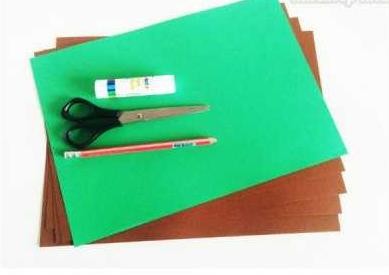 2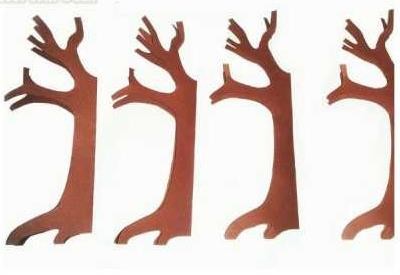 3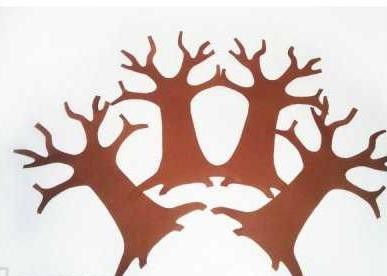 Приготовь коричневую и зелёную цветную бумагу, клей, ножницы, простой карандаш.Согни бумагу пополам, обведи шаблон половины ствола. Используй шаблон для ствола 4 раза.Вырежи заготовки стволов.4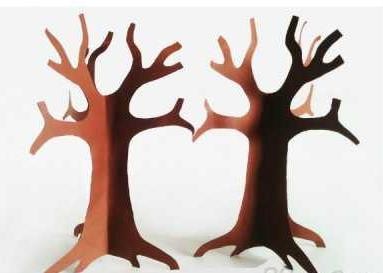 5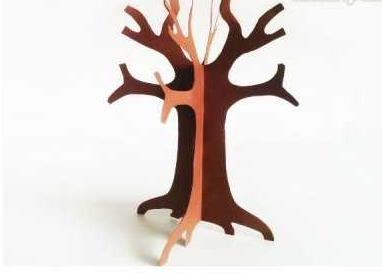 6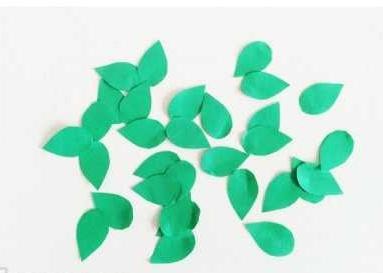 Согни каждую заготовку поПотом склей вместе двеВырежи листья поцентральной линии вдоль. Сначалаполучившиеся детали.шаблону.склей вместе по две заготовкиАккуратно проклей всесоседними половинками.«веточки» и «корни», чтобыони не расслаивались.7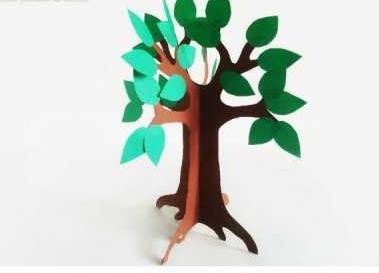 Наклей листья на веточки.